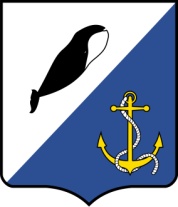 ГЛАВА АДМИНИСТРАЦИИПРОВИДЕНСКОГОГОРОДСКОГО ОКРУГАРАСПОРЯЖЕНИЕВ соответствии со статьёй 12 Федерального закона от 25 декабря 2008 года № 273-ФЗ «О противодействии коррупции», распоряжением Губернатора ЧАО от 11 июля 2016 г. № 184-рг «О порядке поступления обращений в комиссии по соблюдению требований к служебному поведению государственных гражданских служащих и урегулированию конфликта интересов» исполнительных органов государственной власти Чукотского автономного округа», подпунктом 2.1. пункта 2 Приложения к положению о единой комиссии по соблюдению требований к служебному поведению муниципальных служащих органов местного самоуправления Провиденского городского округа и урегулированию конфликта интересов, утверждённого постановлением администрации Провиденского городского округа от 28 апреля 2016 г. № 111,1.	Утвердить Порядок поступления обращения гражданина, замещавшего в органах местного самоуправления Провиденского городского округа должность муниципальной службы  (муниципального служащего органов местного самоуправления Провиденского городского округа, планирующего свое увольнение с муниципальной службы), о даче согласия на замещение должности в коммерческой или некоммерческой организации либо на выполнение работы на условиях гражданско-правового договора в коммерческой или некоммерческой организации, если отдельные функции по государственному управлению этой организацией входили в его должностные (служебные) обязанности (далее – Порядок), согласно приложению к настоящему распоряжению.2.	Руководителям структурных подразделений органов местного самоуправления Провиденского городского округа в недельный срок со дня принятия настоящего распоряжения ознакомить подчиненных муниципальных служащих с Порядком.3. Разместить настоящее распоряжение в информационно-телекоммуникационной сети «Интернет» на официальном сайте администрации Провиденского городского округа www.provadm.ru в разделе «Противодействие коррупции».4.	Контроль за исполнением настоящего распоряжения возложить на организационно-правовое Управление администрации Провиденского городского округа (Рекун Д.В.).Приложение
к Распоряжению Главы администрации
Провиденского городского округа
от 22ноября 2016 года № 291ПОРЯДОК поступления обращения гражданина, замещавшего в органах местного самоуправления Провиденского городского округа должность  муниципальной службы (муниципального служащегоорганов местного самоуправления Провиденского городского округа, планирующего свое увольнение с муниципальной службы), о даче согласия на замещение должности в коммерческой или некоммерческой организации либо на выполнение работы на условиях гражданско-правового договора в коммерческой или некоммерческой организации, если отдельные функции по государственному управлению этой организацией входили в его должностные (служебные) обязанности1.	Порядок поступления обращения гражданина, замещавшего в  органах местного самоуправления Провиденского городского округа должность муниципальной службы (далее – гражданин),  (муниципального служащего органов местного самоуправления Провиденского городского округа, планирующего свое увольнение с муниципальной службы (далее –муниципальный служащий)), о даче согласия на замещение должности в коммерческой или некоммерческой организации либо на выполнение работы на условиях гражданско-правового договора в коммерческой или некоммерческой организации, если отдельные функции по государственному управлению этой организацией входили в его должностные (служебные) обязанности, разработан во исполнение статьи 12 Федерального закона от 25 декабря 2008 года № 273-ФЗ «О противодействии коррупции», распоряжения Губернатора Чукотского автономного округа от 11 июля 2016 г. № 184-рг «О порядке поступления обращений в комиссии по соблюдению требований к служебному поведению государственных гражданских служащих и урегулированию конфликта интересов» исполнительных органов государственной власти Чукотского автономного округа», Положения о единой комиссии по соблюдению требований к служебному поведению муниципальных служащих органов местного самоуправления Провиденского городского округа и урегулированию конфликта интересов, утверждённого постановлением администрации Провиденского городского округа от 28 апреля 2016 г. № 111.2.	Гражданин (муниципальный служащий), должность которого включена в Перечень должностей муниципальной службы в органах местного самоуправления Провиденского городского округа, влекущих ограничения в соответствии с частью 1 статьи 12 Федерального закона от 25.12.2008 273-ФЗ «О противодействии коррупции», утвержденный Постановлением администрации Провиденского муниципального района от 23марта 2015 года № 75, в течение двух лет имеет право замещать на условиях трудового договора должности  или выполнять работы (оказывать услуги) в течение месяца стоимостью более ста тысяч рублей на условиях гражданско-правового договора в организациях, если отдельные функции муниципального (административного) управления данной организацией входили в должностные (служебные) обязанности муниципального служащего, с согласия комиссий по соблюдению требований к служебному поведению муниципальных служащих и урегулированию конфликта интересов.3.	Обращение гражданина (муниципального служащего) о даче согласия на замещение должности в коммерческой или некоммерческой организации либо на выполнение работы на условиях гражданско-правового договора в коммерческой или некоммерческой организации, если отдельные функции по государственному управлению этой организацией входили в его должностные (служебные) обязанности (далее – обращение) подается до заключения трудового договора или гражданско-правового договора по форме согласно приложению к настоящему Порядку. 4.	Поступившее в письменной форме в органы местного самоуправления Провиденского городского округа от гражданина (муниципального служащего) обращение регистрируется в соответствии с установленными правилами делопроизводства и передается должностному лицу кадрового подразделения органов местного самоуправления Провиденского городского округа, ответственному за профилактику коррупционных и иных правонарушений (далее – уполномоченное лицо).В случае поступления обращения в день, предшествующий праздничному или выходному дню, регистрация его может производиться в рабочий день, следующий за праздничным или выходным днем.5.	Обращение с мотивированным заключением, подготовленным уполномоченным лицом в течение трех рабочих дней с момента регистрациипредставляются в Комиссию по урегулированию конфликта интересов, для рассмотрения в порядке,  предусмотренном Положением о данной Комиссии.6.	О принятом Комиссией по урегулированию конфликта интересов решении, гражданин (муниципальный служащий) уведомляется в письменной форме в течение одного рабочего дняпосле заседания Комиссии.ОБРАЩЕНИЕо даче согласия на замещение должности в организации либона выполнение работ (оказание услуг) на условияхгражданско-правового договора в организацииВ соответствии со статьей 12 Федерального закона от 25.12.2008 года № 273-Фз «О противодействии коррупции» прошу дать согласие на замещение должности в_____________________________________________________________________________(наименование, местонахождение организации,характер ее деятельности)_______________________________________________________________________________________________________________________________________________________________________________________________________________________________________на условиях __________________________________________________________________(трудовой или гражданско-правовой договор, предполагаемый срок его действия,(сумма оплаты за выполнение (оказание) по договору работ (услуг))____________________________________________________________________________________________________________________________________________________________________________________________________________________________________________________________________________________________________________________	В течение последних двух лет до дня увольнения с государственной службы я замещал должность (ти) ________________________________________________________(наименование должности,краткое описание должностных обязанностей)_________________________________________________________________________________________________________________________________________________________________________________________________________________________________________________________________________________________________________________________________________________________________________________________________В мои должностные (служебные) обязанности входили функции государственного управления организацией¹: __________________________________________________________________________________________________________________________________________________________________________________________________________________________________________________________________________________________________________________________________________________________________________«____»__________ 20___ года                       ________________________________________(подпись гражданина (муниципального служащего)  ¹ Функции государственного управления организацией – полномочия муниципального служащего принимать обязательные для исполнения решения по кадровым,  организационно-техническим, финансовым, материально-техническим или иным вопросам в отношении данной организации, в том числе решения, связанные с выдачей разрешений (лицензий) на осуществление определенного вида деятельности и (или) отдельных действий данной организацией, либо готовить проекты таких решений.от 22ноября 2016 г.№291пгт. ПровиденияО порядке поступления обращений в единую  комиссию по соблюдению требований к служебному поведению муниципальных служащих органов местного самоуправления Провиденского городского округа и урегулированию конфликта интересов С.А.ШестопаловПриложениек Порядку поступления обращения гражданина, замещавшего в  органах местного самоуправления Провиденского городского округа должность  муниципальной службы (муниципального служащего органов местного самоуправления Провиденского городского округа, планирующего свое увольнение с муниципальной службы), о даче согласия на замещение должности в коммерческой или некоммерческой организации либо на выполнение работы на условиях гражданско-правового договора в коммерческой или некоммерческой организации, если отдельные функции по государственному управлению этой организацией входили в его должностные (служебные) обязанностиВ _________________________________________________________(наименование кадрового подразделения органов местного самоуправления)___________________________________________________________для рассмотрения на Комиссии по соблюдению требований к                                                служебному поведению муниципальных служащих                                                                        и урегулированию конфликта интересов___________________________________________________________(ФИО, дата рождения гражданина, (муниципального служащего) подающего обращение,адрес места жительства и контактный телефон)_________________________________________________________________________________________________________________________________________________________________________________